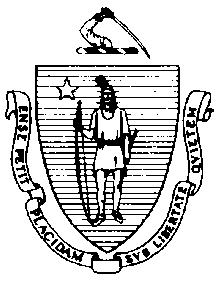 The Executive Office of Health and Human ServicesDepartment of Public HealthBureau of Environmental HealthCommunity Sanitation ProgramTelephone: 781 828-8046Facsimile: 781 828-7703Nicholas.Gale@state.ma.usMay 2, 2014 Michael A. McCormack, SheriffDukes County Jail and House of CorrectionRe: Facility Inspection - Dukes County Jail and House of Correction, EdgartownDear Sheriff McCormack:In accordance with M.G.L. c. 111, §§ 5, 20, and 21, as well as Massachusetts Department of Public Health (Department) Regulations 105 CMR 451.000: Minimum Health and Sanitation Standards and Inspection Procedures for Correctional Facilities; 105 CMR 480.000: Storage and Disposal of Infectious or Physically Dangerous Medical or Biological Waste (State Sanitary Code, Chapter VIII); 105 CMR 590.000: Minimum Sanitation Standards for Food Establishments (State Sanitary Code Chapter X); the 1999 Food Code; and 105 CMR 205.000 Minimum Standards Governing Medical Records and the Conduct of Physical Examinations in Correctional Facilities; I conducted an inspection of the Dukes County Jail and House of Correction on April 24, 2014 accompanied by Deputy Brian McCarty. Violations noted during the inspection are listed below including 50 repeat violations:HEALTH AND SAFETY VIOLATIONS(* indicates conditions documented on previous inspection reports)POLICE LOCK-UP AREAHallway	No Violations NotedBooking Area105 CMR 451.350	Structural Maintenance: Ceiling crackingMale Holding Cell105 CMR 451.320*	Cell Size: Inadequate floor space105 CMR 451.350*	Structural Maintenance: Floor tiles damagedFemale/Juvenile Holding Cell105 CMR 451.341*	Natural Light in Cell: No natural light source in cells105 CMR 451.321	Cell Size: Inadequate floor spaceHuman Resource Office	No Violations NotedOutside Gym Area	No Violations NotedHOUSE OF CORRECTIONSControl AreaFC 4-601.11(c)	Cleaning of Equipment and Utensils, Objective: Non-food contact surface dirty, interior of white refrigerator dirtyVisit Room	No Violations NotedFood Service AreaOffice	No Violations NotedKitchen105 CMR 451.360	Protective Measures: Insects observed, ants3-Compartment Sink	No Violations NotedMechanical Warewashing Machine	No Violations NotedStove and Hood	No Violations NotedPrep Table and Sink	No Violations NotedSmall Stove	No Violations NotedCoffee Station and Small RefrigeratorFC 4-501.11(B)*	Maintenance and Operation, Equipment: Equipment components not maintained in a 	state of good repair, gaskets damagedFC 4-501.11(B)*	Maintenance and Operation, Equipment: Equipment components not maintained in a 	state of good repair, gaskets dirtyFC 4-601.11(A)*	Cleaning of Equipment and Utensils, Objective: Food contact surface dirty, coffee-maker dirtyFC 4-903.11(A)(2)	Protection of Clean Items, Storing: Single-service items not protected from contamination, utensils not stored handles upHandwash SinkFC 5-202.12(A)	Plumbing System, Design: Handwashing sinks water temperature recorded at 930FBack RoomFC 4-501.11(B)*	Maintenance and Operation, Equipment: Equipment components not maintained in a 	state of good repair, gasket damaged on Trauslen refrigerator and freezer unitsFC 4-501.11(B)*	Maintenance and Operation, Equipment: Equipment components not maintained in a 	state of good repair, gasket dirty on Trauslen refrigerator unitFC 4-903.11(B)(1)	Protection of Clean Items, Storing: Pots and pans not stored in the inverted/self-draining positionPantryFC 6-501.11	Maintenance and Operation; Repairing: Facility not in good repair, light outFC 3-304.12(A)	Preventing Contamination from Utensils: Service utensils handle stored below the 	food and container line, scoop stored in flourDining Room	No Violations NotedUnit # 1Cells105 CMR 451.321	Cell Size: Inadequate floor space in cell # 1-3105 CMR 451.350*	Structural Maintenance: Wall damaged in cell # 3105 CMR 451.353*	Interior Maintenance: Floor paint damaged in cell # 1-3105 CMR 451.353*	Interior Maintenance: Exposed wires in cell # 1Shower Stall105 CMR 451.123*	Maintenance: Metal surfaces rusted in shower stall105 CMR 451.123	Maintenance: Soap scum on walls in showerLaundry Area105 CMR 451.130*	Plumbing: No backflow preventer on slop sink105 CMR 451.353*	Interior Maintenance: Floor tiles damagedUnit # 2Dorm Room105 CMR 451.321	Cell Size: Inadequate floor space in dormDorm Shower105 CMR 451.123*	Maintenance: Soap scum on walls in shower # 1 and 2105 CMR 451.123	Maintenance: Ceiling damaged, paint peeling in shower # 2Dorm Bathroom  105 CMR 451.110(A)*	Hygiene Supplies at Toilet and Handwash Sink: No paper towels at handwash sinkDorm Day Room	No Violations NotedSecond Floor Hallway105 CMR 451.353*	Interior Maintenance: Floor tiles damagedUnit # 3Hallway105 CMR 451.141	Screens: Screen damaged105 CMR 451.350*	Structural Maintenance: Floor damagedCells105 CMR 451.353*	Interior Maintenance: Floor paint damaged in cell # 1-3105 CMR 451.350*	Structural Maintenance: Hole in ceiling from light fixture replacement in cell              # 1 and 3Shower Stall105 CMR 451.123*	Maintenance: Soap scum on walls in shower105 CMR 451.123	Maintenance: Ceiling damaged, paint peeling in showerUnit # 4Hallway105 CMR 451.350*	Structural Maintenance: Floor damagedCells105 CMR 451.353*	Interior Maintenance: Floor paint damaged in cell # 1-3Shower Stall105 CMR 451.123*	Maintenance: Threshold no longer easily cleanable, paint damaged105 CMR 451.123	Maintenance: Ceiling damaged, paint peeling in showerEducation Room	No Violations NotedNurse’s Office105 CMR 451.141*	Screens: Screen damaged105 CMR 451.350*	Structural Maintenance: Ceiling damaged105 CMR 480.400(B)*	Shipping Papers: Medical waste shipping papers not used in disposal process105 CMR 480.425(C)*	Tracking Medical or Biological Waste: Incomplete record keeping, appropriate signatures not obtained at time of drop-offAdministrative Segregation UnitCells105 CMR 451.350*	Structural Maintenance: Ceiling damaged in cell # 1105 CMR 451.350*	Structural Maintenance: Floor paint damaged in cell # 1105 CMR 451.353	Interior Maintenance: Wall paint peeling in cell # 1105 CMR 451.350*	Structural Maintenance: Wall damaged in cell # 3Janitor’s Closet	No Violations NotedHallway105 CMR 451.350*	Structural Maintenance: Exposed wiring in hallway105 CMR 451.353	Interior Maintenance: Floor tiles damagedPre-Release UnitLaundry Area	No Violations NotedBathroom105 CMR 451.123*	Maintenance: Ceiling and floor vent dirty and rusted105 CMR 451.123*	Maintenance: Wet mop stored in bucket105 CMR 451.123*	Maintenance: Wall damaged behind door105 CMR 451.123	Maintenance: Floor tiles damaged105 CMR 451.123	Maintenance: Floor tiles missing105 CMR 451.123	Maintenance: Ceiling diffuser missingShowers105 CMR 451.123*	Maintenance: Soap scum on walls in shower # 1Day RoomFC 4-501.11(A)	Maintenance and Operation, Equipment: Equipment not maintained in a state of good 	repair, interior of microwave oven damaged105 CMR 451.353*	Interior Maintenance: Floor vents rustedFC 4-601.11(c)	Cleaning of Equipment and Utensils, Objective: Non-food contact surface dirty, interior of white refrigerator dirtyHallway105 CMR 451.353*	Interior Maintenance: Floor tiles damagedCanteen Room105 CMR 451.350*	Structural Maintenance: Ceiling damaged105 CMR 451.350*	Structural Maintenance: Wall unfinished at entranceAdministration AreaHuman ServicesFC 4-602.12(B)*	Cleaning of Equipment and Utensils; Frequency: Interior of microwave oven dirtyFC 4-204.112(A)*	Design and Construction, Functionality: No functioning thermometer in refrigerator3rd Floor	No Violations Noted3rd Floor Bathroom	No Violations NotedOffice Bathroom105 CMR 451.130	Plumbing: Plumbing not maintained in good repair, cold water out-of-orderHallway	No Violations Noted105 CMR 451.350	Structural Maintenance: Wall damaged near computerStaff Bathroom	No Violations NotedObservations and Recommendations The inmate population was 17 at the time of inspection.At the time of inspection, it was noted that the Pre-Release cells have been shut down per Sheriff McCormack. The bathroom and showers remain in use by those housed in the Segregation Unit and were inspected as normal.This facility does not comply with the Department’s Regulations cited above. In accordance with 105 CMR 451.404, please submit a plan of correction within 10 working days of receipt of this notice, indicating the specific corrective steps to be taken, a timetable for such steps, and the date by which correction will be achieved. The plan should be signed by the Superintendent or Administrator and submitted to my attention, at the address listed above.To review the specific regulatory requirements please visit our website at www.mass.gov/dph/dcs and click on "Correctional Facilities" (available in both PDF and RTF formats).To review the Food Establishment regulations please visit the Food Protection website at www.mass.gov/dph/fpp and click on “Food Protection Regulations”. Then under “Retail” click “105 CMR 590.000 - State Sanitary Code Chapter X – Minimum Sanitation Standards for Food Establishments” and “1999 Food Code”.This inspection report is signed and certified under the pains and penalties of perjury.									Sincerely,									Nicholas Gale 									Environmental Health Inspector, CSP, BEHcc:	Suzanne K. Condon, Associate Commissioner, Director, BEH	Steven Hughes, Director, CSP, BEH	John W. Polanowicz, Secretary, Executive Office of Health and Human Services 	Luis S. Spencer, Commissioner, DOC	Lt. Colonel Durwood Araujo, Assistant Superintendent	Deputy Brian McCarty, EHSOMatthew Poole, Health Agent, Edgartown Health Department	Clerk, Massachusetts House of Representatives	Clerk, Massachusetts Senate	Andrea Cabral, Secretary, EOPSDEVAL L. PATRICKGOVERNORJOHN W. POLANOWICZSECRETARYCHERYL BARTLETT, RNCOMMISSIONER